Station 1: Parkour-RolleDie Rolle (roulade) ist eine der wichtigsten Bewegungen im Parkour und beugt Verletzungen vor. Nach hohen Sprüngen oder tiefem Fall (Drop) wird die Fallenergie durch die Rollbewegung kompensiert und ermöglicht zusätzlich eine rasche Vorwärtsbewegung und einen kontinuierlichen Bewegungsablauf (flow).BewegungsbeschreibungHinweise für DifferenzierungsmöglichkeitenRechtes/linkes Bein vornAus der Hocke Aus dem StandVon einer leichten ErhöhungNach einer anderen Technik (Bsp. Präzisionssprung, Cat-Jump, etc.)Station 2: PräzisionssprungEin saut de précision ist ein Sprung mit einer präzisen Landung. Die Landung sollte nur auf den Zehen bzw. dem Fuß-Ballen erfolgen, um eine erhöhte Kontrolle und Präzision zu erlangen. Die Arme können die Bewegung stabilisieren, indem diese bei der Landung die Restenergie durch Hin/Her-Schwingung aufnehmen. Die Bewegung kann aus dem Stehen oder im Lauf oder mit einem vorangegangenen Sprung (z.B. Saut de chat) eingeleitet werden.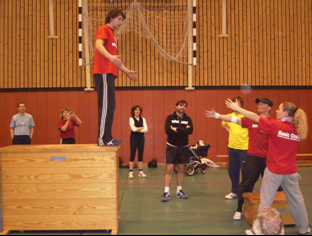 Bewegungsbeschreibung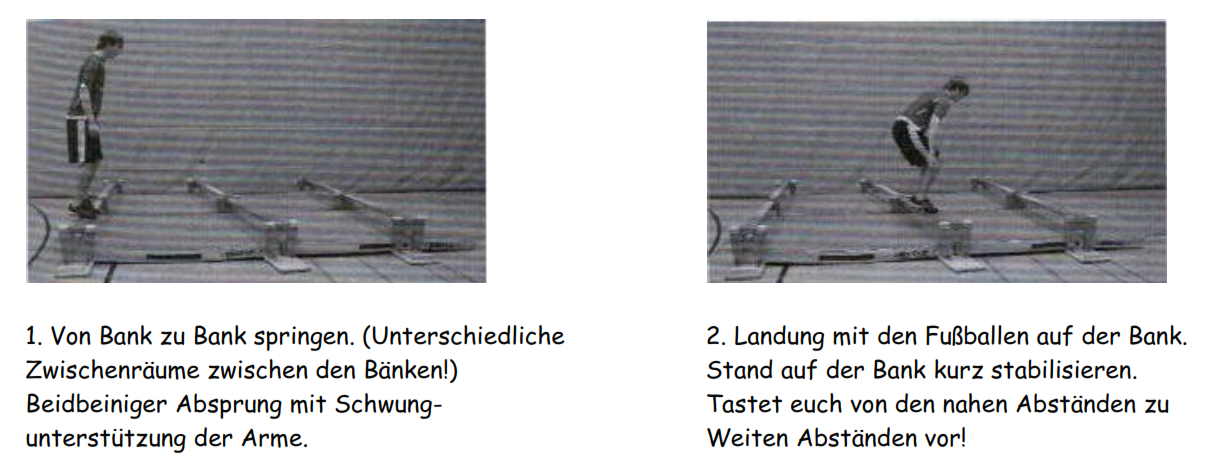 Hinweis: Idealerweise erfolgt die Landung sanft und leise - hört mein ein lautes Knallen beim Landen, ist dies meist ein Zeichen für eine unsaubere Technik.Hinweise für DifferenzierungsmöglichkeitenLandung auf einem oder auf zwei BeinenSprünge unterschiedlicher Entfernungen und HöhenSprünge nach unten und Sprünge nach obenSprung mit anschließender RolleLandung auf Matte  auf Kasten/Hocker  auf (umgedrehter) Bank  auf Reckstange...Station 3: Passement: Saut de chat (Überwindung: Katzensprung)Passements sind die Zusammenfassung jener Bewegungen, die benutzt werden, um ein Hindernis sicher und effizient zu überwinden. Dem Hocksprung aus dem Turnen sehr ähnlich, wurde der Saut de chat an die Bedürfnisse des Parkour angepasst. Er ermöglicht weite Sprünge über Mauern oder Lücken (wie Abgänge oder Gräben), und um präzise oder in einem Armsprung zu landen. Die Bewegung wird durch einen Absprung eingeleitet. Beide Arme schwingen auf das Hindernis zu und die Beine werden gleichzeitig zu Brust gezogen und durch die Arme über das Hindernis geschwungen.BewegungsbeschreibungHinweise für DifferenzierungsmöglichkeitenEin- oder beidbeinig abspringenMit/ohne aufsetzen der Füße auf dem HindernisBreite oder Höhe des Hindernisses variierenMit/ohne SprungbrettDouble-Cat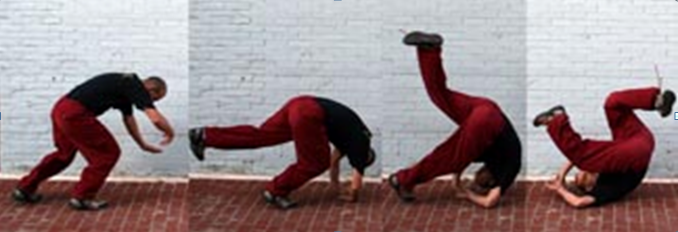 Prinzipiell ähnelt die Rolle im Parkour der Fallschule vorwärts mit abrollen im Judo:Die Energie beim Landen wird durch die Beine abgefangen und der Körperschwerpunkt wird gesenktArm und Bein derselben Seite nach vornHände diagonal aufsetzen, Kopf an hintere Schulter und Kinn ranRollen über Schulter und diagonalem Rücken Schnell wieder aufstehen und weiterlaufen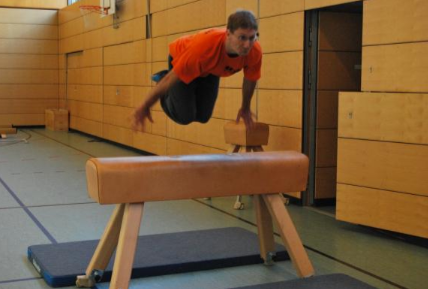 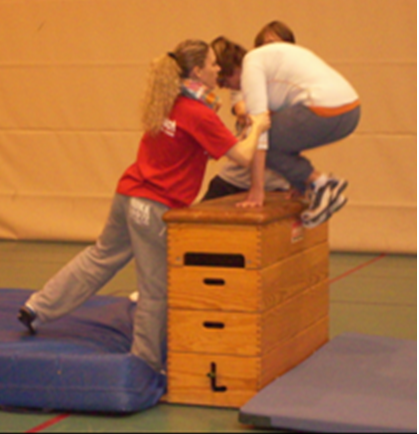 Anlauf:Timing des Anlaufens und das Treffen des Absprungpunktes sind entscheidend (Anlauf vorher ausprobieren)Ein geeigneter Absprungpunkt sollte wenigstens eine Armlänge von dem Hinderniss entfernt seinDer letzte Schritt sollte kraftvoll sein und einem Armzug unterstützt werdenAbsprung:Kraftvolles Abdrücken (beidbeinig, einbeinig oder versetzt)  Flow bei versetzten Absprüngen am höchstenArmzug nach vorn (Hände vor den Körper)Überwindung:Beine (Knie) zur Brust bringen + Hände im hinteren Drittel des Hindernisses aufsetzenHindernis kontrolliert überwindenLandung:Wie bei PräzisionssprungAnlauf:Timing des Anlaufens und das Treffen des Absprungpunktes sind entscheidend (Anlauf vorher ausprobieren)Ein geeigneter Absprungpunkt sollte wenigstens eine Armlänge von dem Hinderniss entfernt seinDer letzte Schritt sollte kraftvoll sein und einem Armzug unterstützt werdenAbsprung:Kraftvolles Abdrücken (beidbeinig, einbeinig oder versetzt)  Flow bei versetzten Absprüngen am höchstenArmzug nach vorn (Hände vor den Körper)Überwindung:Beine (Knie) zur Brust bringen + Hände im hinteren Drittel des Hindernisses aufsetzenHindernis kontrolliert überwindenLandung:Wie bei Präzisionssprung